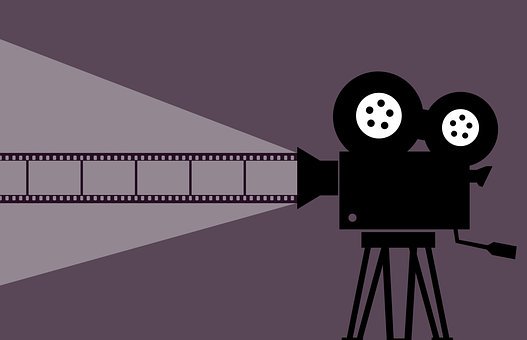 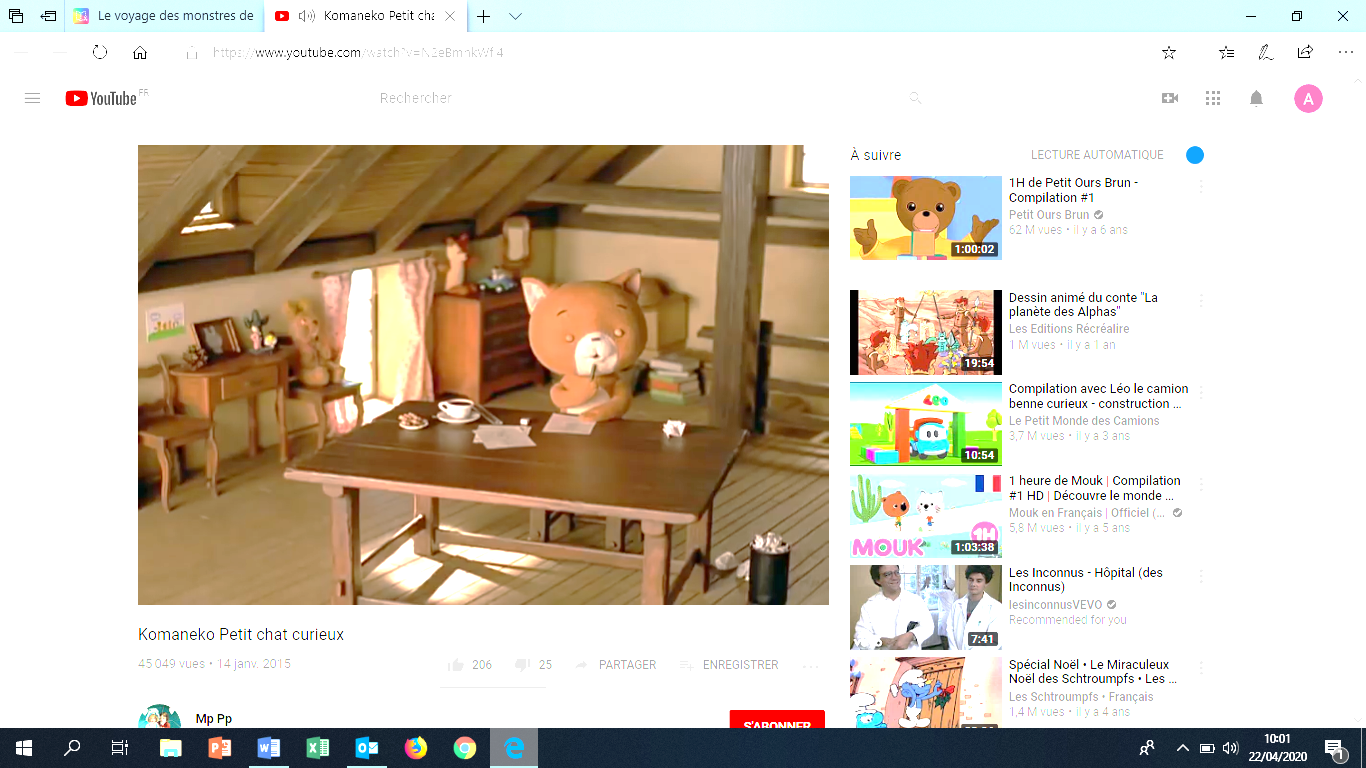 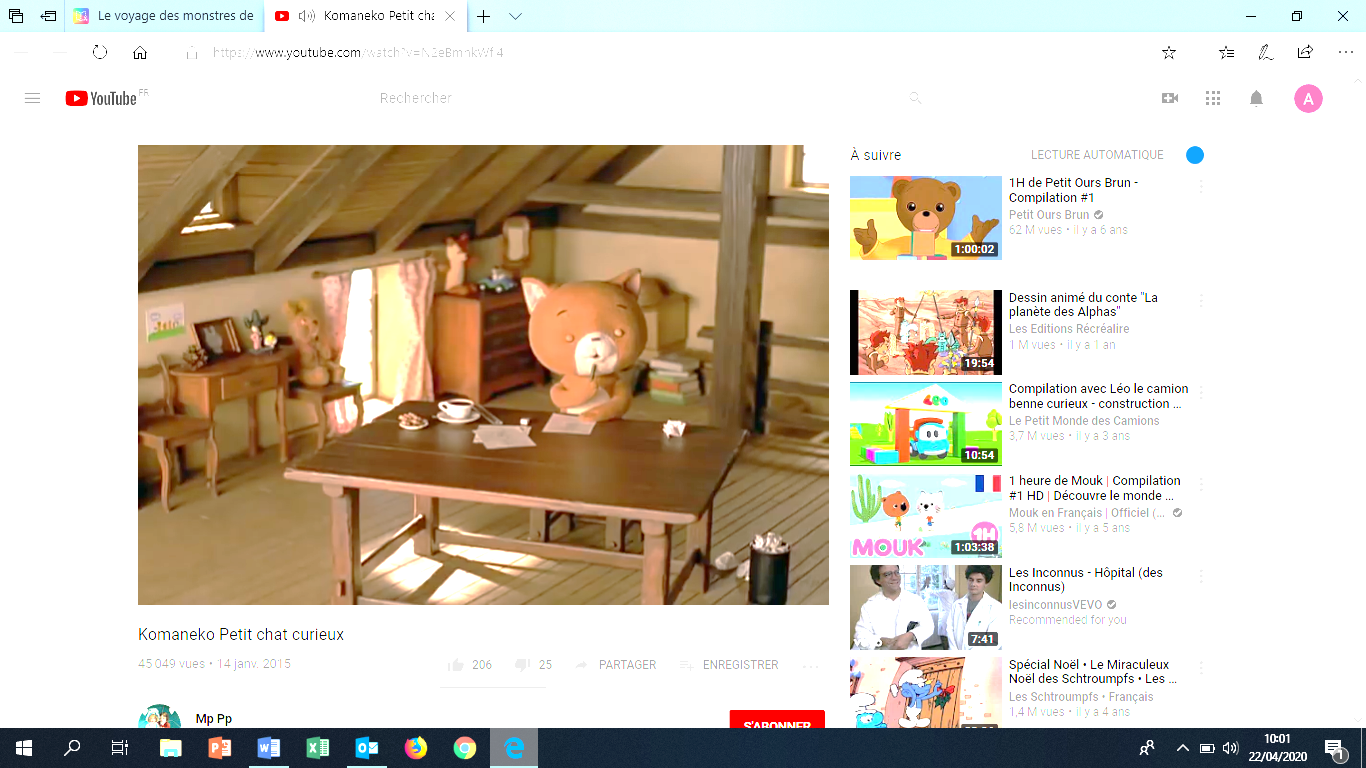 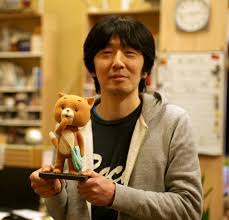 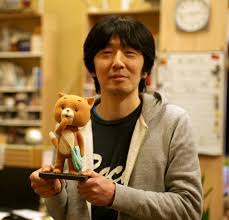 Et si on s’amusait à fabriquer un thaumatrope en famille ?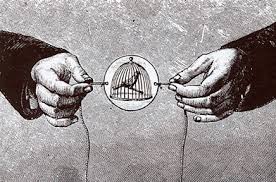 Comment fabriquer un thaumatrope ?Et si on s’amusait à fabriquer un feuilletoscope en famille ?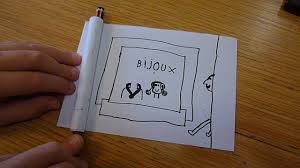 Comment fabriquer un feuilletoscope ?Matérieldu carton épais2 élastiques ou 1 bâtonnetdes crayons ou des feutres de la colle 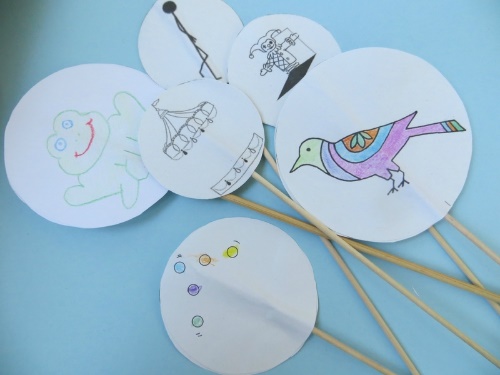        ÉtapesDécoupe un disque dans le carton. Sur une face du disque, dessine un poisson.Sur l’autre face du disque, dessine un aquarium. Perce 2 trous de chaque côté du disque pour y glisser les élastiques.  Ou colle les deux disques sur le bâtonnet. Et voilà ! Ton thaumatrope est prêt à fonctionner !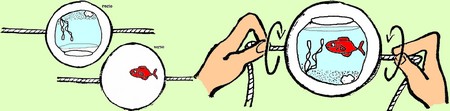 Il est possible d’imprimer des modèles ici : https://upopi.ciclic.fr/sites/default/files/fichiers/thaumatropes_a_imprimer.pdf Matériel : une feuille de papier une paire de ciseaux un crayon à papier  des crayons de couleur ou des feutres 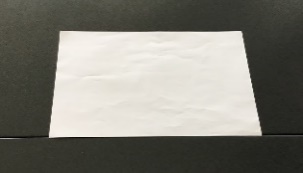 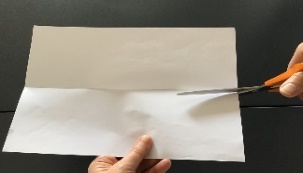 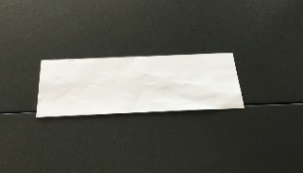 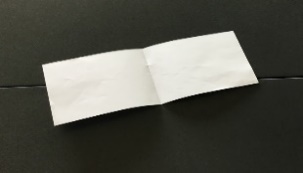 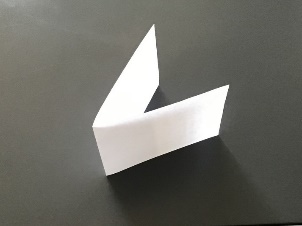 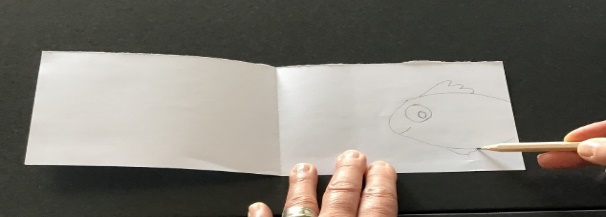 Je dessine un animal, un objet, un visage…Ici, c’est un poisson.Je dessine un animal, un objet, un visage…Ici, c’est un poisson.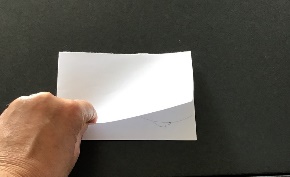 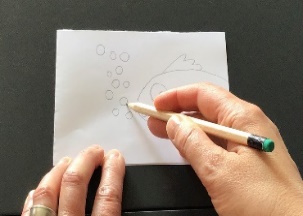 Je redessine le même poisson en le décalquant et en ajoutant un détail. Ici, les bulles d’air.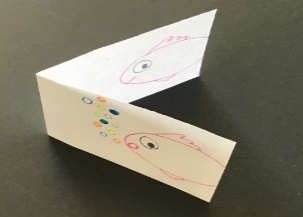 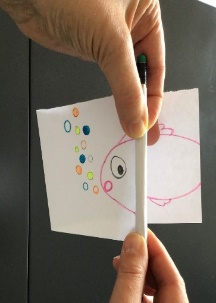 Je roule la 1ère page autour du crayon à papier, bien à plat.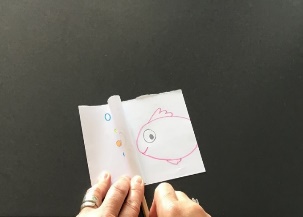 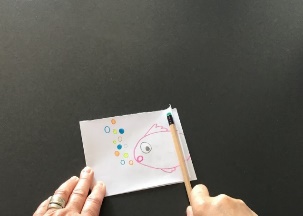 En gardant le crayon enroulé dans la première feuille et en faisant des va-et-vient rapides, des « roulé/déroulé », on voit le poisson faire des bulles.  En gardant le crayon enroulé dans la première feuille et en faisant des va-et-vient rapides, des « roulé/déroulé », on voit le poisson faire des bulles.  En gardant le crayon enroulé dans la première feuille et en faisant des va-et-vient rapides, des « roulé/déroulé », on voit le poisson faire des bulles.  En gardant le crayon enroulé dans la première feuille et en faisant des va-et-vient rapides, des « roulé/déroulé », on voit le poisson faire des bulles.  Quelques films à regarder en famille pour s’amuserQuelques films à regarder en famille pour s’amuserQuelques films à regarder en famille pour s’amuserQuelques films à regarder en famille pour s’amuser